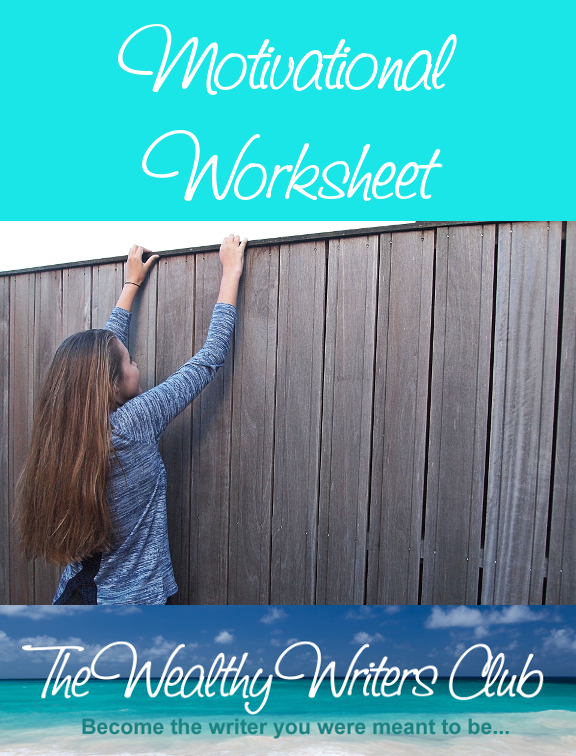 fromSuzanne LieuranceThe Wealthy Writers Clubwww.wealthywritersclub.comFast-Track to Ending Motivational Blocks - WorksheetSTUDY MOTIVATIONWhich motivational theory most resonates with you? __________________________________________________________________________________________________________________________________________________________________________________________________________________________________________________________________What did you learn that surprised you? ______________________________________________________________________________________________________________________________________________________________________________________________________________________________________________________________________________What is it about yourself that you think causes you to lack motivation based on these four studies? ____________________________________________________________________________________________________________________________________________________________________________________________________________________________________________________________________________________________________STUDY YOUR SPECIFIC PERSONALITYWhat are your personality test results? ______________________________________________________________________________________________________________________________________________________________________________________________________________________________________________________________________________What are your main motivational blocks? ___________________________________________________________________________________________________________________________________________________________________________________________________________________________________________________________________________Such as: Fear of failure, pleasure / pain avoidance, survival modeWhat strategies will you use to end your motivational blocks? _________________________________________________________________________________________________________________________________________________________________________________________________________________________________________________________HOW DO YOU DEFINE SUCCESS?________________________________________________________________________________________________________________________________________________________________________________________________________________________________________________________________________________________________________________________________________________________________________________________________________________________________________________________________________NAME ONE THING YOU WANT TO ACHIEVE IN THE NEXT 30 DAYSBe specific. (For example, I want to lose 4 lbs. which I will achieve by walking 10,000 steps per day and eating 1500 calories of High Carb Low Fat Vegan Whole Foods that I cook each day. ________________________________________________________________________________________________________________________________________________________________________________________________________________________________________________________________________________________________________________________________________________________________________________________________________________________________________________________________________DEFINE ACTION STEPS Step #1: (ex. Meal plan)____________________________________________________________________________________________________________________________________________________________________________________________________________________________________Step #2: (ex. Walk near neighbor on good weather days, go to mall on bad weather days before 10am)____________________________________________________________________________________________________________________________________________________________________________________________________________________________________Step #3: (ex. Eat before going to grocery or out with friends)____________________________________________________________________________________________________________________________________________________________________________________________________________________________________Step #4: (ex. Eat before going to grocery or out with friends)____________________________________________________________________________________________________________________________________________________________________________________________________________________________________ (Keep going on another paper if needed)DETERMINE BLOCKS THAT MAY ARISE AND YOUR PLAN TO STOP THAT BLOCKBlock: ____________________________________________________________________Action: _____________________________________________________________________Block: ____________________________________________________________________Action: _____________________________________________________________________Block: ____________________________________________________________________Action: _____________________________________________________________________Block: ____________________________________________________________________Action: _____________________________________________________________________ADDITIONAL THOUGHTS____________________________________________________________________________________________________________________________________________________________________________________________________________________________________________________________________________________________________________________________________________________________________________________________________________________________________________________________________________________________________________________________________________________________________________________________________________________________________________________________________________________________________________For more help getting and staying motivated to reach your goals, register for my Quick-Start Coaching Intensive now at www.quickstartfreelancewriting.com.To Your Success,Suzanne LieuranceThe Wealthy Writers Clubwww.wealthywritersclub.com